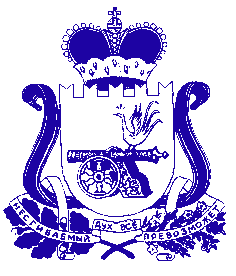 СОВЕТ ДЕПУТАТОВ ИГОРЕВСКОГО СЕЛЬСКОГО ПОСЕЛЕНИЯ ХОЛМ-ЖИРКОВСКОГО РАЙОНА СМОЛЕНСКОЙ ОБЛАСТИР Е Ш Е Н И Еот  16.11.2020г.                  № 16О внесении изменений и дополнений в Устав Игоревского сельского поселения                         Холм-Жирковского района Смоленской областиВ целях приведения Устава Игоревского сельского поселения                             Холм-Жирковского района Смоленской области в соответствие с положениями  Федерального закона от 06.10.2003 года №131-ФЗ «Об общих принципах организации местного самоуправления в Российской Федерации» (с изменениями и дополнениями), областным законом от 31 марта 2009 № 9-з «О гарантиях осуществления полномочий депутата, члена выборного органа местного самоуправления, выборного должностного лица местного самоуправления в Смоленской области», Совет депутатов Игоревского сельского поселения Холм-Жирковского района Смоленской областиР Е Ш И Л:1. Внести в Устав Игоревского сельского поселения Холм-Жирковского района Смоленской области (в редакции решений Совета депутатов Игоревского сельского поселения Холм-Жирковского района Смоленской области от 21.06.2006 №36, от 09.02.2007 №4, от 23.11.2007 №45,  от 06.06.2008 № 19, от 28.05.2009  № 21, от 24.06.2010 № 30, от 14.07.2011 № 32, от 17.07.2012 № 26, от 18.07.2013 № 40, от 19.06.2014 №20, от 13.07.2015 №26, от 26.05.2017 №13, от 19.12.2019г. №33),  следующие изменения и дополнения: 	1) часть 1 статьи 7.1.  дополнить пунктом 18 следующего содержания: 	«18) предоставление сотруднику, замещающему должность участкового уполномоченного полиции, и членам его семьи жилого помещения на период замещения сотрудником указанной должности.»; 2) статью 25 дополнить абзацем следующего содержания: 	«Депутату для осуществления своих полномочий на непостоянной основе гарантируется сохранение места работы (должности) на период, продолжительность которого составляет в совокупности два рабочих дня в месяц.».2. Настоящее решение подлежит официальному опубликованию в                        Холм-Жирковской газете «Вперёд» после его государственной регистрации в Управлении Министерства юстиции Российской Федерации по Смоленской области и вступает в силу со дня его официального опубликования.Глава муниципального образованияИгоревского сельского поселенияХолм-Жирковского районаСмоленской области                                       Анисимова Н.М.